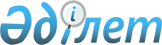 Об утверждении государственного образовательного заказа на дошкольное воспитание и обучение, размера родительской платы по району имени Габита Мусрепова Северо-Казахстанской области на 2017 годПостановление акимата района имени Габита Мусрепова Северо-Казахстанской области от 25 октября 2017 года № 334. Зарегистрировано Департаментом юстиции Северо-Казахстанской области 10 ноября 2017 года № 4360
      В соответствии с подпунктом 8-1) пункта 4 статьи 6 Закона Республики Казахстан от 27 июля 2007 года "Об образовании", статьей 27 Закона Республики Казахстан от 6 апреля 2016 года "О правовых актах", акимат района имени Габита Мусрепова Северо-Казахстанской области ПОСТАНОВЛЯЕТ:
      1. Утвердить государственный образовательный заказ на дошкольное воспитание и обучение, размер родительской платы по району имени Габита Мусрепова Северо-Казахстанской области на 2017 год согласно приложению к настоящему постановлению.
      2. Признать утратившим силу постановление акимата района имени Габита Мусрепова Северо-Казахстанской области от 28 февраля 2017 года № 60 "Об утверждении государственного образовательного заказа на дошкольное воспитание и обучение, размера подушевого финансирования и родительской платы по району имени Габита Мусрепова Северо-Казахстанской области на 2017 год" (зарегистрировано в Реестре нормативных правовых актов под № 4124 от 30 марта 2017 года, опубликовано 10 апреля 2017 года в районных газетах "Есіл Өңірі" и "Новости Приишимья").
      3. Контроль за исполнением настоящего постановления возложить на заместителя акима района имени Габита Мусрепова Северо-Казахстанской области, курирующего данную сферу.
      4. Настоящее постановление вводится в действие по истечении десяти календарных дней после дня его первого официального опубликования. Государственный образовательный заказ на дошкольное воспитание и обучение, размер родительской платы в дошкольных организациях района имени Габита Мусрепова Северо-Казахстанской области на 2017 год
      продолжение таблицы:
					© 2012. РГП на ПХВ «Институт законодательства и правовой информации Республики Казахстан» Министерства юстиции Республики Казахстан
				
      Аким района

В. Дудов 
Приложениек постановлению акиматарайона имени Габита МусреповаСеверо-Казахстанской областиот 25 октября 2017 года № 334
№
Административно-территориальное расположение организаций дошкольного воспитания и обучения 

 
Количество воспитанников организаций дошкольного воспитания и обучения 
Количество воспитанников организаций дошкольного воспитания и обучения 
Количество воспитанников организаций дошкольного воспитания и обучения 
Количество воспитанников организаций дошкольного воспитания и обучения 
Количество воспитанников организаций дошкольного воспитания и обучения 
№
Административно-территориальное расположение организаций дошкольного воспитания и обучения 

 
Детский сад 
Мини-центр с полным днем преб.

при школе
Мини-центр с неполным днем преб. при школе
Мини-центр 

с полным днем преб. самостоятельный
Мини-центр 

с неполным днем преб. самостоятельный 
№
Район имени Габита Мусрепова
225
270
235
0
0
Дошкольные организации, финансируемые из республиканского бюджета
Дошкольные организации, финансируемые из республиканского бюджета
Дошкольные организации, финансируемые из республиканского бюджета
Дошкольные организации, финансируемые из республиканского бюджета
Дошкольные организации, финансируемые из республиканского бюджета
Дошкольные организации, финансируемые из республиканского бюджета
Дошкольные организации, финансируемые из республиканского бюджета
1.
Коммунальное государственное казенное предприятие "Ясли-сад" "Астана" акимата района имени Габита Мусрепова Северо-Казахстанской области Министерства образования и науки Республики Казахстан
125
2.
Коммунальное государственное казенное предприятие "Детский сад "Айгөлек" акимата района имени Габита Мусрепова Северо-Казахстанской области Министерства образования и науки Республики Казахстан
100
3.
Коммунальное государственное учреждение "Целинная 

средняя школа"
25
4.
Коммунальное государственное учреждение "Дружбинская средняя школа"
25
5.
Коммунальное государственное учреждение "Пескинская средняя школа" 
50
6.
Коммунальное государственное учреждение "Володарская средняя школа" 
25
7.
Коммунальное государственное учреждение "Приишимская средняя школа" 
25
8.
Коммунальное государственное учреждение "Новоишимская казахская 

средняя школа" 
95
9.
Коммунальное государственное учреждение "Средняя школа Токсан би" 
20
10.
Коммунальное государственное учреждение "Ставропольская средняя школа" 
20
11.
Коммунальное государственное учреждение "Раисовская средняя школа" 
15
12.
Коммунальное государственное учреждение "Новоишимская средняя 

школа № 1" 
25
13.
Коммунальное государственное учреждение "Тохтинская начальная школа" 
15
14.
Коммунальное государственное учреждение "Андреевская средняя школа" 
15
15.
Коммунальное государственное учреждение "Бирликская средняя школа" 
15
16.
Коммунальное государственное учреждение "Привольная средняя школа" 
25
17.
Коммунальное государственное учреждение "Червонная средняя школа" 
25
20
18.
Коммунальное государственное учреждение "Рузаевская средняя школа" 
25
19.
Коммунальное государственное учреждение "Чистопольская средняя школа" 
40
Размер родительской платы в дошкольных организациях образования в месяц (тенге), финансируемых из республиканского бюджета
Размер родительской платы в дошкольных организациях образования в месяц (тенге), финансируемых из республиканского бюджета
Размер родительской платы в дошкольных организациях образования в месяц (тенге), финансируемых из республиканского бюджета
Размер родительской платы в дошкольных организациях образования в месяц (тенге), финансируемых из республиканского бюджета
Размер родительской платы в дошкольных организациях образования в месяц (тенге), финансируемых из республиканского бюджета
Размер родительской платы в дошкольных организациях образования в месяц (тенге), финансируемых из республиканского бюджета
Наименование организации
Детский сад 
Мини-центр с полным днем преб. при школе
Мини-центр с неполным днем преб. 

при школе
Мини-центр с полным днем преб. самостоятельный
Мини-центр с неполным днем преб. самостоятельный 
Коммунальное государственное казенное предприятие "Ясли-сад" "Астана" акимата района имени Габита Мусрепова Северо-Казахстанской области Министерства образования и науки Республики Казахстан
от 1 года 

до 3-х лет

8742, 36

от 3-х лет до 6 лет

9 870, 74
Коммунальное государственное казенное предприятие "Детский сад "Айгөлек" акимата района имени Габита Мусрепова Северо-Казахстанской области Министерства образования и науки Республики Казахстан
от 3-х лет до 6 лет 9790
Коммунальное государственное учреждение "Целинная 

средняя школа"
от 1 года 

до 3-х лет

7436

от 3-х лет 

до 6 лет

9174
Коммунальное государственное учреждение "Дружбинская средняя школа"
от 1 года 

до 3-х лет

7436

от 3-х лет до 6 лет

9174
Коммунальное государственное учреждение "Пескинская средняя школа" 
от 1 года 

до 3-х лет

7436

от 3-х лет 

до 6 лет

9174
Коммунальное государственное учреждение "Володарская средняя школа" 
от 1 года 

до 3-х лет

7436

от 3-х лет

 до 6 лет

9174
Коммунальное государственное учреждение "Приишимская средняя школа" 
от 1 года 

до 3-х лет

7436

от 3-х лет 

до 6 лет

9174
Коммунальное государственное учреждение "Новоишимская казахская 

средняя школа" 
от 1 года 

до 3-х лет

7436

от 3-х лет 

до 6 лет

9174
Коммунальное государственное учреждение "Средняя школа Токсан би"
Коммунальное государственное учреждение "Ставропольская средняя школа" 
Коммунальное государственное учреждение "Раисовская средняя школа" 
Коммунальное государственное учреждение "Новоишимская средняя школа № 1" 
Коммунальное государственное учреждение "Тохтинская начальная школа" 
Коммунальное государственное учреждение "Андреевская средняя школа" 
Коммунальное государственное учреждение "Бирликская средняя школа" 
Коммунальное государственное учреждение "Привольная средняя школа" 
Коммунальное государственное учреждение "Червонная средняя школа" 
от 1 года 

до 3-х лет

7436

от 3-х лет 

до 6 лет

9174
Коммунальное государственное учреждение "Рузаевская средняя школа" 
Коммунальное государственное учреждение "Чистопольская средняя школа" 